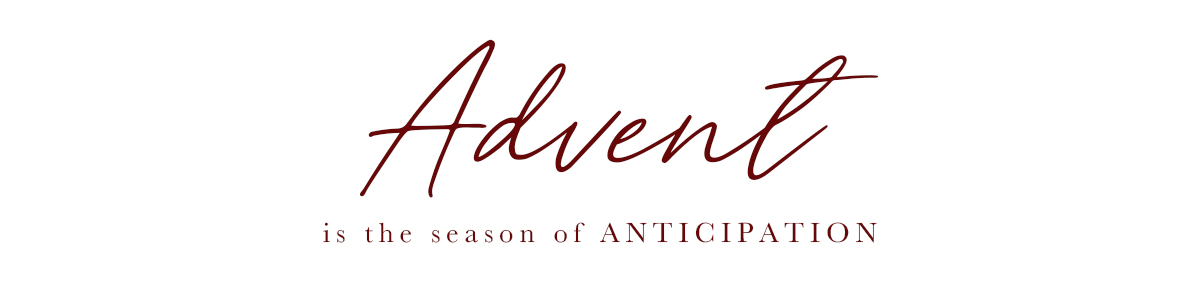 Joy To The WorldWhat is one of the best Christmas gifts you’ve ever received? What made it so special?Luk 2:10  But the angel said to them, "Do not be _____________. I bring you good news that will cause great _______________ for all the people.Charles Spurgeon, instructing a group of seminary students on sermon delivery, said, “When you speak of heaven, let your face light up with a heavenly gleam. Let your eyes shine with reflected glory. And when you speak of hell–well, then your usual face will do.”How would you define the word Joy?“Joy is distinctly a Christian word and a Christian thing. It is the reverse of happiness. Happiness is the result of what happens of an agreeable sort. Joy has its springs deep down inside. And that spring never runs dry, no matter what happens. Only Jesus gives that joy. He had joy, singing its music within, even under the shadow of the cross.”“a state of mind and an orientation of the heart. It is a settled state of contentment, confidence and hope.” – Theopedia“Joy is the settled assurance that God is in control of all the details of my life, the quiet confidence that ultimately everything is going to be alright, and the determined choice to praise God in every situation.” – Rick Warren“Joy is delight in God and his salvation for the sheer beauty and worth of who He is. Its opposite is hopelessness/despair, its counterfeit is elation that comes with blessings not the Blesser! Mood swings based on circumstances.” – Tim Keller“Christian joy is a good feeling in the soul, produced by the Holy Spirit, as he causes us to see the beauty of Christ in the word and in the world.” – John PiperA Good FEELING? Feelings or emotions are not something we have immediate control over. When Mark sees a snake, he doesn’t decide to fear, he is filled with fear. Can feelings be trusted?Before we talk about feelings, it’s important to know that in our flesh our feelings/emotions can be negative or deceitful, consider these passages and discussJeremiah 17:9 _________________________________________________________________Proverbs 28:26 ________________________________________________________________Proverbs 14:12-15 _____________________________________________________________Joy, a powerful motivator and sustainer in trialsHeb 12:2  fixing our eyes on Jesus, the pioneer and perfecter of faith. For the joy set before him he endured the cross, scorning its shame, and sat down at the right hand of the throne of God.Joy is a fruit of the SpiritGal 5:22-23  But the fruit of the Spirit is love, joy, peace, forbearance, kindness, goodness, faithfulness,  (23)  gentleness and self-control. Against such things there is no law.Consider the following passages about JoyPhil 4:4 ______________________________________________________________________Rom 14:17 ____________________________________________________________________Joy and Sorrow, Strange bedfellows_____________________________________________________________________________What can facilitate our Joy?_____________________________________________________________________________John 15:11 ____________________________________________________________________1 Pet 1:8-9 ____________________________________________________________________